УКРАЇНАПОЧАЇВСЬКА  МІСЬКА  РАДАСЬОМЕ  СКЛИКАННЯСЬОМА СЕСІЯРІШЕННЯВід «    » травня  2016 року                                                               № ПроектПро погодження зміни меж (розширення ) території Національного природного парку«Кременецькі гори»Керуючись статтею 15 Закону України «Про охорону навколишнього природного середовища», частиною другою статті 52 Закону України «Про природно-заповідний фонд України», на виконання Указу Президента України від 11 грудня 2009 року № 1036/2009 «Про створення національного природного парку «Кременецькі гори», Закону України «Про основні засади (стратегію) державної екологічної політики України на період до 2020 року» з метою забезпечення запровадження системи природоохоронних заходів збереження біологічного та ландшафтного різноманіття, розглянувши клопотання національного природного парку «Кременецькі гори» від «17.02.2016 року№45, сесія міської радиВ И Р І Ш И Л А :Погодити зміну меж (розширення) території національного природного парку «Кременецькі гори» за рахунок земель загального користування, не наданих у власність чи користування орієнтовною площею 1,6 га. землі загального користування, відкриті землі без рослинного покриву або з незначним рослинним покривом у тому числі кам’янисті місця у межах населеного пункту з передачею їх у постійне користування національному природному парку «Кременецькі гори» з умовою збереження безстрокового права випасання худоби на зазначеній території жителям прилеглих населених пунктів.Контроль за виконанням рішення покласти на постійно з питань містобудування, будівництва, земельних відносин та охорони навколишнього природного середовища.. Чубик А.В.Букай  С.Д.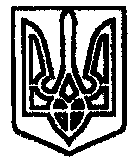 